Soziales Zentrum Lino-Club e.V.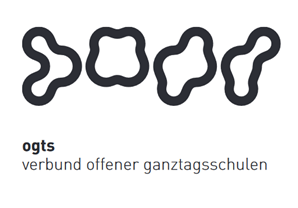 OGTS Merianstraße
Was essen wir diese Woche?SchulanfangDonnerstag 07.01.2021Bunte Nudeln (1,3) mit Geflügelbolognese (1) & SalatFreitag 08.01.2021Drumsticks mit Gemüsesauce  & Langkornreis Guten Appetit !!!(in Klammern die Allergenkennzeichnung nach der neuen Lebensmittelinformationsverordnung ab 15.12.2014)Unsere Nachtische können Farbstoffe und Konservierungsmittel enthalten.Bei Allergien werden zusätzliche alternative Speisen angeboten. 